Un supercomputador contra el vientoSEAT utiliza el ordenador más potente de España, y séptimo de Europa, para mejorar la aerodinámica de sus cochesLa optimización de la aerodinámica permite aumentar la seguridad y reducir consumo y emisionesEstas investigaciones tienen como objetivo acercar simulación y realidadCientíficos de todo el mundo utilizan el MareNostrum 4 para realizar todo tipo de simulacionesMartorell, 29/05/2019. 40.000 portátiles trabajando al unísono. Esta es la capacidad del superordenador MareNostrum 4. Es el más potente de España, el séptimo de Europa y está en Barcelona, en el Barcelona Supercomputing Center - Centro Nacional de Supercomputación (BSC). Esta potencia le permite realizar toda clase de simulaciones: desde cómo funciona un corazón hasta predicciones sobre el cambio climático, pasando por catástrofes ambientales. En el caso del proyecto de colaboración con SEAT, se busca aprovechar la potencia de cálculo del MareNostrum, 165.888 procesadores al servicio de nuestros coches. 6.912 chips en una capilla: El MareNostrum 4 se encuentra en una antigua capilla desacralizada del Campus Norte de la Universidad Politécnica de Cataluña, a 24 grados de temperatura y una humedad del 36%. Oriol Lehmkuhl, investigador del BSC en modelos físicos y numéricos, es uno de los cientos de investigadores que utilizan desde cualquier parte del mundo este supercomputador para sus estudios: “En mi campo estudio las cámaras combustión de aviones, simulaciones de parques eólicos y, en el caso de la colaboración con SEAT, cómo es la aerodinámica de las llantas de sus coches”.Coches más seguros, confortables y eficientes: Mejorar la aerodinámica de un coche consiste en minimizar la resistencia que el aire ejerce sobre él. De esta forma se consiguen vehículos más seguros y eficientes, con menor consumo y emisiones de CO2, y mejores prestaciones. Los puntos clave de análisis son la parte frontal y trasera, los bajos, los neumáticos y las llantas. Hasta ahora, para mejorar la aerodinámica se combinaba simulación y pruebas reales en el túnel de viento con modelos de clay (arcilla) a escala real.  “Trabajar en un túnel del viento es costoso. Los modelos en clay sufren más y hay que hacer cambios continuamente”, comenta María García-Navas, ingeniera del Departamento de Desarrollo y Aerodinámica de SEAT. “Además, la potencia de cálculo del supercomputador del BSC nos permite incluir más parámetros y ver cómo se comporta el aire dentro de las llantas cuando las ruedas están en movimiento. Se trata de acercar cada vez más la simulación a la realidad”, recalca García-Navas.De meses de estudio a horas: La ventaja de tener 165.888 procesadores trabajando a la vez es, además, realizar los estudios en tiempo récord. “Introducimos la geometría de la llanta convertida en una malla de puntos, y cada punto es analizado por un conjunto de procesadores que trabajan en paralelo. Si lo hicieran independientemente tardarían meses”, afirma Oriol Lehmkuhl.El futuro se mide en petaflops (medida de rendimiento de una computadora): Las simulaciones en el superordenador abren nuevas vías de estudio en aerodinámica: “En un futuro nos gustaría poder simularlo todo junto, el fluido, la estructura del coche, la combustión e incluso la persona sentada dentro. Actualmente no podemos, pero dentro de 15 años, con ordenadores 1000 veces más potentes se podrá. Ya lo podemos empezar a imaginar”, afirma el investigador del BSC. Ahora son candidatos para albergar el MareNostrum 5, que multiplicaría por más de 20 la capacidad de la máquina actual. El MareNostrum 4, en datosEl supercomputador3.456 nodos6.912 chips165.888 procesadores13,7 petaflops78.000 kilos de pesoLas instalaciones180 metros cuadrados24 grados de temperatura36% de humedad19 toneladas de cristal26 toneladas de hierroSEAT es la única compañía que diseña, desarrolla, fabrica y comercializa automóviles en España. Integrada en el Grupo Volkswagen, la multinacional, con sede en Martorell (Barcelona), exporta el 80% de sus vehículos y está presente en 80 países de los cinco continentes. En 2018, SEAT vendió 517.600 coches, la mayor cifra en los 68 años de historia de la marca, logró un beneficio después de impuestos de 294 millones de euros y un volumen de negocio récord de casi 10.000 millones. El Grupo SEAT cuenta con más de 15.000 profesionales y tiene tres centros de producción: Barcelona, El Prat de Llobregat y Martorell, donde fabrica el Ibiza, el Arona y el León. Además, la compañía produce el Ateca en la República Checa, el Tarraco en Alemania, el Alhambra en Portugal y el Mii en Eslovaquia. La multinacional cuenta con un Centro Técnico que se configura como un hub del conocimiento que acoge a 1.000 ingenieros orientados a desarrollar la innovación del primer inversor industrial en I+D de España. SEAT ya ofrece la última tecnología en conectividad en su gama de vehículos y está inmersa en un proceso de digitalización global de la compañía para impulsar la movilidad del futuro. SEAT Comunicación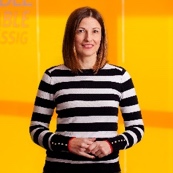 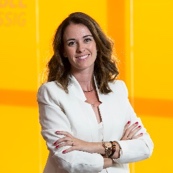 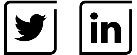 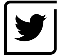 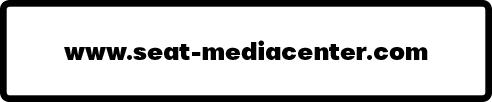 Gemma Solà Gestión de Contenidos y Plataformas M/ +34 639 944 087gemma.sola@seat.esVanessa PetitGeneración de Contenido M/ +34 680 153 938vanessa.petit@seat.es